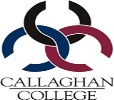 Task OneTerm One – Week 10Task TwoTerm Two – Week 9Task TwoTerm Two – Week 9Task ThreeTerm Three – Week 9Task FourTerm Four  – Week 4Imaginative ResponseCritical Response/Speaking TaskCritical Response/Speaking TaskPersuasive ResponseYearly ExaminationAssessment tasks incorporate the following textual modes:FictionPoetryFilmNonfictionDrama (including Shakespeare)SpeakingAssessment tasks incorporate the following textual modes:FictionPoetryFilmNonfictionDrama (including Shakespeare)ListeningAssessment tasks incorporate the following textual modes:FictionPoetryFilmNonfictionDrama (including Shakespeare)ReadingAssessment tasks incorporate the following textual modes:FictionPoetryFilmNonfictionDrama (including Shakespeare)WritingAssessment tasks incorporate the following textual modes:FictionPoetryFilmNonfictionDrama (including Shakespeare)Viewing / RepresentingAssessment As Learning:Assessment As Learning:Cumulative Class Mark – 10% (Up to Sem 1 Report)Cumulative Class Mark – 10% (Up to Sem 1 Report)Cumulative Class Mark – 10% (Up to Sem 1 Report)Cumulative Class Mark – 10% (Up to Sem 2 Report)Cumulative Class Mark – 10% (Up to Sem 2 Report)Assessment As Learning:Assessment As Learning:Cumulative Class Mark – 10% (Up to Sem 1 Report)Cumulative Class Mark – 10% (Up to Sem 1 Report)Cumulative Class Mark – 10% (Up to Sem 1 Report)Cumulative Class Mark – 10% (Up to Sem 2 Report)Cumulative Class Mark – 10% (Up to Sem 2 Report)Term One -   Oh, The Places You’ll Go - Journeys Term One -   Oh, The Places You’ll Go - Journeys Term One -   Oh, The Places You’ll Go - Journeys 20%Term Two –  Once Upon a NightmareTerm Two –  Once Upon a NightmareTerm Two –  Once Upon a Nightmare20%20%Term Three – In Search of ShakespeareTerm Three – In Search of ShakespeareTerm Three – In Search of Shakespeare20%Term Four – Fiction Factor  Term Four – Fiction Factor  Term Four – Fiction Factor  20%Outcomes AssessedOutcomes AssessedOutcomes AssessedEN4-4BEN4-5CEN4-6CEN4-8DEN4-4BEN4-5CEN4-6CEN4-8DEN4-1AEN4-3BEN4-6CEN4-9EEN4-1AEN4-7DEN4-8DEN4-9EEN4-2AEN4-4BEN4-5CEN4-1A A student responds to and composes texts for understanding, interpretation, critical analysis, imaginative expression and pleasure EN4-2A A student effectively uses a widening range of processes, skills, strategies and knowledge for responding to and composing texts in different media and technologies EN4-3B A student uses and describes language forms, features and structures of texts appropriate to a range of purposes, audiences and contexts EN4-4B A student makes effective language choices to creatively shape meaning with accuracy, clarity and coherence EN4-5C A student thinks imaginatively, creatively, interpretively and critically about information, ideas and arguments to respond to and compose texts EN4-6C A student identifies and explains connections between and among texts EN4-7D A student demonstrates understanding of how texts can express aspects of their broadening world and their relationships within it EN4-8D A student identifies, considers and appreciates cultural expression in texts EN4-9E A student uses, reflects on and assesses their individual and collaborative skills for learning 